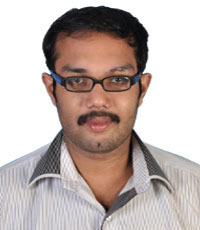 AYYAPPAN RE-MAIL	:	achuhallo@gmail.comMOBILE	:	8891771646									To make best use of my skills and knowledge with an organization to improve on the same, and contribute to the growth of the firm in every way I can, with my maximum effort & Responsibility.EDUCATIONAL QUALIFICATIONEXPERIENCEOne year served as lecturer at THE DEPARTMENT OF COMPUTER APPLICATIONS, MALANKARA CATHOLIC COLLEG, MARIAGIRI.Two year Served as ASA ,C-DIT(Experience certificate not available )LANGUAGES KNOWNENGLISH, HINDI, MALAYALAM & TAMIL.APPLICATIONS KNOWNMS-OFFICEDTPOFFICE AUTOMATIONPersonal DetailsFATHER’S NAME				: 	S RADHAKRISHNAN NAIRMOTHER’S NAME				:	G PRASANNAKUMARIDATE OF BIRTH				: 	09-10-1987ADDRESS					: 	SANNIDHI,							PARASUVAIKAL,							PARASUVAIKAL.P.O  RELIGION              				: 	HINDUNATIONALITY                         		 : 	INDIANSEX                                     			: 	MALEDECLARATIONI hereby declare that all the above given information are true and correct to the best of my knowledge and belief. 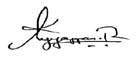 AYYAPPAN RCOURSESCHOOL/COLLEGEUNIVERSITY/ BOARDPERCENTAGES.S.L.CS.V.V.NILAYAMNEYYATTINKARAKERALA STATE72.8%H.S.CGovt.N.K.MDHANUVACHAPURAMKERALA STATE71.3%B.SC. COMPUTER SCIENCEMALANKARA CATHOLIC COLLEGEMANONMANIAM SUNDARANAR UNIVERSITY69%M.C.ANOORUL ISLAM COLLEGE OF ENGINEERINGANNANIVERSITY,       TIRUNELVELI70.0%